KREATIVNA NALOGA PO TEČAJU NEVROLINGVISTIČNEGA PROGRAMIRANJAVaš akcijski načrt za uspešno 2023 na tem področjuKaj sem danes dobrega naredil in na kakšen način?Česa sem se danes naučil?Kako je današnji dan izboljšal kakovost mojega življenja?Kako lahko današnji dan uporabim kot naložbo za prihodnost?Moji trije cilji v letu 2023 na tem področju_________________________________________________________________________________________________________________________________ »Odločen sem, da bom danes našel nove ideje za pametno rešitev na tem področju in jih v naslednjih nekaj tednih tudi izpeljal. Zavedam se, da bo za to potrebno delo. Zato sem pripravljen na proaktivno delovanje.«Tri naloge, ki se jih bom lotil takoj po tečaju:_____________________________________________________________________________________________________________________________________________Ste še vedno zainteresirani, da se naučite veščin NLP in da jih uporabljate v vsakdanjem življenju?Moje 4 kompetenceNajboljši sem v naslednjih štirih zadevah:1.2.3.4. To bom pri NLP izkoristil tako:Stopničke po katerih bom realiziral svoj cilj (narišite in opišite, kako boste prišli do cilja 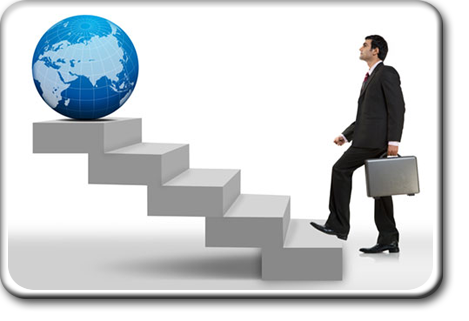 Kako lahko izboljšate nek odnos, ki v preteklosti ni bil povsem dober?Trenutno stanje – ozavestite ga in opišiteKaj lahko v tem trenutku naredite?Kdaj boste to naredili (časovna opredelitev) in na kašen način?Napišite reakcijo druge osebe po vaših korakihKako ste se pri tem počutili in kako se je počutila druga oseba?A se je kaj spremenilo?A bi še enkrat poskusili ali kaj spremenili?Moj način agilnega razmišljanja in proaktivnega delovanjaTrenutno stanjeŽeleno stanjeKaj lahko spremenim in na kakšen način?